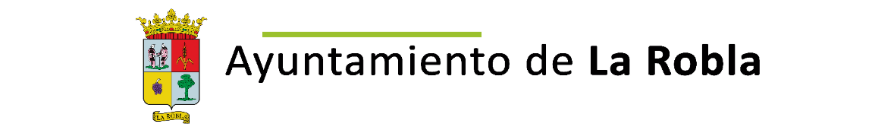 6º TORNEO DE PADEL LA ROBLA 2023                              BASES DE PARTICIPACION*Inscripción de equipos en el Ayuntamiento de La Robla, rellenando el formulario de inscripción, este  se puede descargar de la página web del Ayuntamiento y devolverlo rellenado al correo ociolarobla@gmail.com o realizarlo presencialmente  en las oficinas del Ayuntamiento  en horario de lunes a viernes (9 a 14h), hasta el 31 de Agosto inclusive a las 14:00.*Las categorías serán 3ª masculina y femenina y Mixta.*Cada equipo participante abonara  20€ de inscripción.El pago de la inscripción junto con el justificante del mismo se deberá realizar en el Ayuntamiento por TPV, dejando como fecha límite el día de la reunión técnica, 1 de Septiembre a las 18:00 horas.*El torneo se celebrará el fin de semana: 7, 8, 9 y 10 de Septiembre. En jornada de tarde para los jueves y viernes y de mañana y tarde para los sábados y domingos. *El lugar de celebración del torneo será la cancha exterior de pádel ubicada en las Instalaciones Deportivas Municipales, situada junto al campo de fútbol y pistas de atletismo.*La reunión técnica organizativa, con los delegados de los equipos inscritos, se realizara el viernes 1 de Septiembre  a las 18/00h en el salón de plenos del Ayuntamiento de La Robla. * Los partidos se celebrarán al mejor de 3 sets con punto de oro. *En cada partido el equipo ganador deberá anotar el resultado final en las hojas de resultados previstas por la organización.En concepto de premios se dará un trofeo y un vale de material deportivo a las dos mejores parejas de cada categoría, además de sortear entre todos los participantes a título individual, varios lotes de material deportivo y se entregara a cada participante una camiseta recuerdo del torneo.